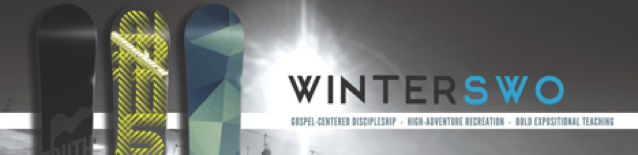 Day 15:00 pm		Arrival and Check-in6:30 pm		Dinner7:30 pm		Worship Service9:00 pm		Small Group10:30 pm		Fire, Snack Shack, RecDay 28:30 am		Breakfast9:15 am		Worship Service10:30 am		Small Group12:00 pm		Lunch1:00 pm		Depart for Cataloochee3-10:00 pm		Ski Session and Dinner10:00 pm		Depart from CataloocheDay 38:30 am		Breakfast9:15 am		Breakouts12:00 pm		Lunch1-5:00 pm		Recreation6:00 pm		Dinner7:15 pm		Worship Service9:00 pm		Small Groups10:00 pm		Fire, Snack Shack, SWO UndergroundDay 48:30 am		Breakfast9:15 am		Worship Service10:15 am		Small Groups11:00 am		Departure